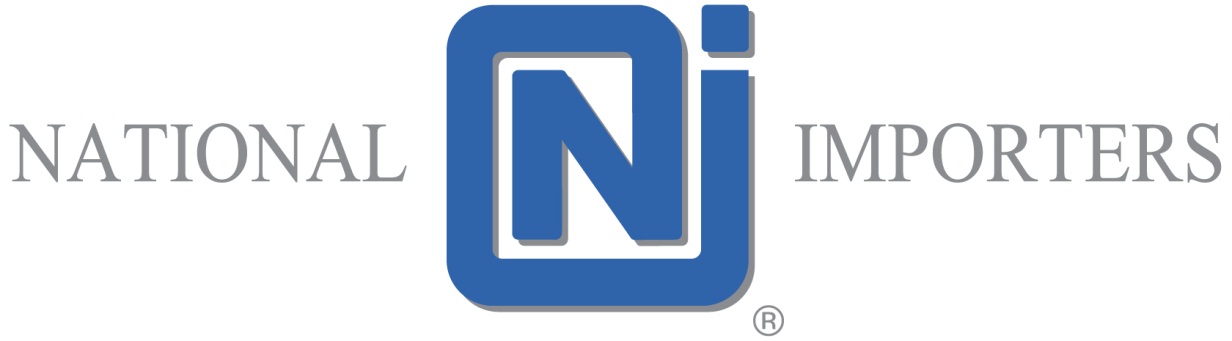 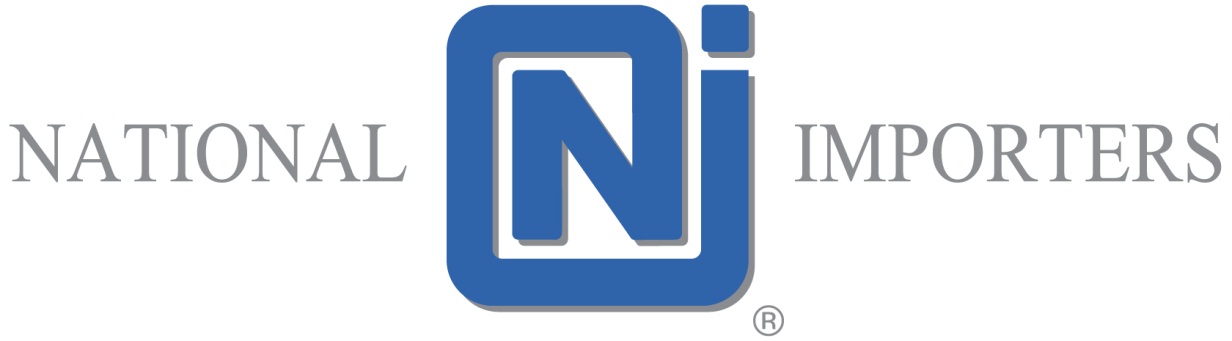 JOB DESCRIPTIONQUALITY ASSURANCE SPECIALISTGeneral:Reporting to the Manager of Quality Assurance and Regulatory Affairs, the individual is responsible for assisting in developing and managing CFIA and FDA food safety programs (HACCP, GMP and GIP Programs) suitable for National Importers operations in Canada.  The successful candidate must have extensive knowledge of the regulations in the Canadian Food and Drugs Act and the Safe Foods for Canadians Act. The individual will have suitable experience and recognized qualifications in one or more of the following programs: HACCP, GFSI, GMP and/or GIP Programs.  The individual must have a minimum of two years of experience working in food safety compliance programs.  The candidate must be proficient in MS Word and Excel.   Good listening, verbal and written communication skills are essential.   The successful candidate should be comfortable working within a rapidly changing and dynamic company.Duties and Responsibilities:The following list of duties and responsibilities of this position is not intended to be an all-inclusive list of duties and responsibilities of the job described.  Rather they are intended only to describe the general nature of the job.Assisting in the development, implementation and maintenance of HACCP Plans and related food safety policies and procedures appropriate for National ImportersAuditing company compliance with all aspects of the HACCP Programs.  This includes compliance with the Prerequisite Programs, Supplier Letters of Guarantee, QA Manual of Procedures and any other relevant programs which impact the integrity of the HACCP Program and food safetyAssisting in the identification and resolution of HACCP non-compliance issues Conducting and/or assisting in HACCP, GMP/GIP and sanitation training for plant employees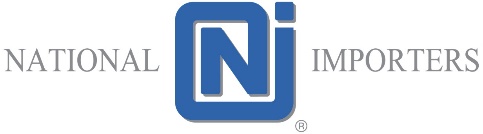 JOB DESCRIPTIONQUALITY ASSURANCE SPECIALISTDuties and Responsibilities continued…Conducting and/or assisting in HACCP training for new employeesParticipating in HACCP meetings, producing and distributing the minutes of these meetings and following up on corrective actions when requiredAssisting in mock recalls as well as playing a lead role in corporate recalls for the Canadian and the US operationsAssisting in CFIA and customer HACCP and/or food safety & GMP/GIP audits, and then either leading or participating in teams to implement corrective actions when deviations are foundStaying current on Canadian food safety regulations and other related compliance programs by attending and participating in CFIA and third-party information meetings and training programs at NI expenseConducting audits on suppliers and storage facilities as needed Assisting in customer/consumer complaint investigations Managing the product labelling programProviding brand product support including core labelling elements, permitted ingredients, additives, preservatives, licenses and product inquiries for such items as fish and processed productsMaintain the necessary technical skills and knowledge through reading, networking and training  Staying abreast of industry and market trends from a food safety perspective JOB DESCRIPTIONQUALITY ASSURANCE SPECIALISTQualifications Required:Bachelor degree or diploma in food science or related field from a recognized Canadian institutionRecognized qualifications and demonstrated experience in one or more of the following programs: HACCP, GFSI, GMP and/or GIP programs Experience in the regulatory and food safety aspects of consumer packaged goods and/or the food service industries would be an assetExperience with one or more GFSI programs will be an asset Two years of experience with demonstrated competence in implementing and overseeing quality assurance and food safety programsExperience working with CFIA, third party and blue-chip customer auditorsProficient with Microsoft Excel and WordFlexible with working hoursWorks` under minimal supervisionWorks well in team environmentsStrong organizational, verbal and written communication skillsDetail oriented JOB DESCRIPTIONQUALITY ASSURANCE SPECIALIST1. Impact & Accountabilities:> Corporate culture characteristics of: Respect, teamwork and innovation.  Requires knowledge of many confidential matters to work in strict confidence.> Working towards success of the organization in relation to:The regulatory licenses, the quality of the products and the services offered can be adversely impacted by the improper development and Maintenance of HACCP programs and operations manuals.2. Physical Effort: Computer work. 3. Travel: Some travel will be required